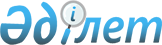 О проведении шестого заседания казахстанско-китайской межправительственной комиссии по торгово-экономическому сотрудничествуРаспоряжение Премьер-Министра Республики Казахстан от 14 ноября 2002 года N 175-р      1. Министерству индустрии и торговли Республики Казахстан провести 20-21 ноября 2002 года в городе Астане шестое заседание казахстанско-китайской межправительственной комиссии по торгово-экономическому сотрудничеству (далее - Комиссия). 

      2. Утвердить прилагаемый План мероприятий по подготовке шестого заседания казахстанско-китайской межправительственной комиссии по торгово-экономическому сотрудничеству (далее - План). 

      3. Центральным исполнительным и иным государственным органам принять конкретные меры по выполнению мероприятий, предусмотренных Планом. 

      4. Министерству иностранных дел Республики Казахстан выделить Министерству индустрии и торговли Республики Казахстан средства для проведения шестого заседания Комиссии за счет средств, предусмотренных в республиканском бюджете на 2002 год по программе "Представительские затраты".       Премьер-Министр 

Утвержден           

распоряжением Правительства  

Республики Казахстан     

                                     от 14 ноября 2002 года N 175-р  План мероприятий 

по подготовке шестого заседания казахстанско-китайской 

межправительственной комиссии по 

торгово-экономическому сотрудничеству ___________________________________________________________________ 

N  !   Наименование мероприятия    !  Срок    ! Ответственные 

п/п!                               !исполнения! за исполнение 

------------------------------------------------------------------- 

1   Подготовить программу           до 15      Министерство 

    пребывания делегации            ноября     индустрии и 

                                    2002 года  торговли    

 

2   Внести предложения по           до 15      Министерство 

    регламенту работы Комиссии      ноября     индустрии и 

    (время, предоставленное         2002 года  торговли 

    докладчику и выступающим), 

    по руководителям рабочих 

    групп и их составу, месту 

    проведения 

 

3   Представить предложения к       до 15      Министерство 

    проектам повестки дня и         ноября     индустрии и 

    записи беседы заседания         2002 года  торговли (созыв), 

    Комиссии и проекту выступления             Министерство 

                                               иностранных дел, 

                                               Министерство 

                                               транспорта и ком- 

                                               муникаций, 

                                               Министерство 

                                               экономики и бюджет- 

                                               ного планирования, 

                                               Министерство 

                                               финансов, 

                                               Министерство 

                                               энергетики и мине- 

                                               ральных ресурсов, 

                                               Министерство труда 

                                               и социальной защиты 

                                               населения, 

                                               Министерство 

                                               сельского хозяйства, 

                                               Министерство охраны 

                                               окружающей среды, 

                                               Агентство таможен- 

                                               ного контроля, 

                                               Аким г. Астаны, 

                                               Аким г. Алматы 

 

4   Подготовить проекты повестки    до 15      Министерство 

    дня и записи беседы шестого     ноября     индустрии и торгов- 

    заседания Комиссии              2002 года  ли, Министерство 

                                               иностранных дел 

 

5   Обеспечить покрытие финансовых  до 15      Министерство 

    затрат по обслуживанию          ноября     иностранных дел 

    китайской делегации (на транс-  2002 года 

    порт, прием от имени председа- 

    теля казахстанской части 

    Комиссии, кофе-брейк, сувениры, 

    канцтовары) в полном объеме 

 

6   Использование VIP-залов в гг.   20-22      Аким г. Алматы, 

    Алматы и Астане                 ноября     Аким г. Астаны  

                                    2002 года 

 

7   Определить место проведения     до 15      Министерство 

    приема от имени председателя    ноября     индустрии и торгов- 

    казахстанской части Комиссии    2002 года  ли, Министерство 

    и количество участников                    иностранных дел 

 

8   Организовать и провести         до 16      Министерство 

    заседание казахстанской         ноября     индустрии и 

    части Комиссии                  2002 года  торговли 

 

9   За счет выделенных средств      до 16      Министерство 

    организовать покупку памят-     ноября     индустрии 

    ного подарка председателю       2002 года  и торговли 

    китайской стороны и 

    сувениров для членов 

    китайской делегации 

 

10  Обеспечить транспортное         20-22      Министерство 

    обслуживание членов китайской   ноября     иностранных дел, 

    делегации                       2002 года  Министерство 

                                               транспорта и 

                                               коммуникаций 

 

11  Организовать освещение          20-22      Министерство 

    работы шестого заседания        ноября     индустрии и 

    Комиссии в прессе по итогам     2002 года  торговли 

    заседания Комиссии 

 

12  Подготовить проект выступления  до 18      Министерство 

    председателя казахстанской      ноября     индустрии и 

    части Комиссии                  2002 года  торговли 

 

13  Подготовить отчет о шестом      до 1       Министерство 

    заседании Комиссии              декабря    индустрии 

                                    2002 года  и торговли 

------------------------------------------------------------------                             
					© 2012. РГП на ПХВ «Институт законодательства и правовой информации Республики Казахстан» Министерства юстиции Республики Казахстан
				